Ventura County Community College District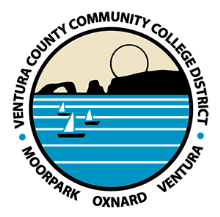 Chancellor’s Office	Patti BlairFOR IMMEDIATE RELEASE 	pblair@vcccd.edu(805) 652-5502VCCCD Board of Trustees Passes Resolution on Climate Change and Sustainability(CAMARILLO, Calif.) June 13, 2019 – Ventura County Community College District (VCCCD) Board of Trustees approved a Resolution in Support of Climate Change and Environmental Sustainability during its April 8, 2019 Board meeting. The resolution commended the colleges’ current efforts and outlined the Board’s support of future initiatives to positively impact sustainability and climate change. The Board believes students, employees, and community members can contribute to the ongoing efforts. "This resolution supports the colleges’ plans of overcoming local obstacles to address climate change and sustainability. We must confront our practices in order to protect our students and community," offered Trustee Joshua Chancer. Representing Area 1, Chancer is a strong supporter of climate change and recently participated in the Ventura County Climate Hub 350.org Environmental Justice Summit at Oxnard College where local environmental groups provided information to students and the community about advocacy and looking for practical solutions for course correction.The VCCCD Board plans to meet on June 24, 2019 for its annual strategic planning session. Chancellor Greg Gillespie looks forward to continuing the conversation of sustainability efforts underway at Moorpark, Oxnard, and Ventura colleges and discussing the Board’s goals and objectives. District and college management teams have been vetting solar projects and plan to bring proposals to the Board for consideration. The community is invited to attend the meeting. More information is available at https://www.vcccd.edu/board-of-trustees/meetings.About Ventura County Community College District
The Ventura County Community College District is a member of the 115-campus California Community College system, and serves more than 32,000 students annually. The District’s three colleges- Moorpark, Oxnard, and Ventura- offer programs in general education for degrees and certificates, transfer to four-year colleges and universities, career technical education, and provide opportunities to engage in co-curricular campus activities. For more information, please visit www.vcccd.edu.###